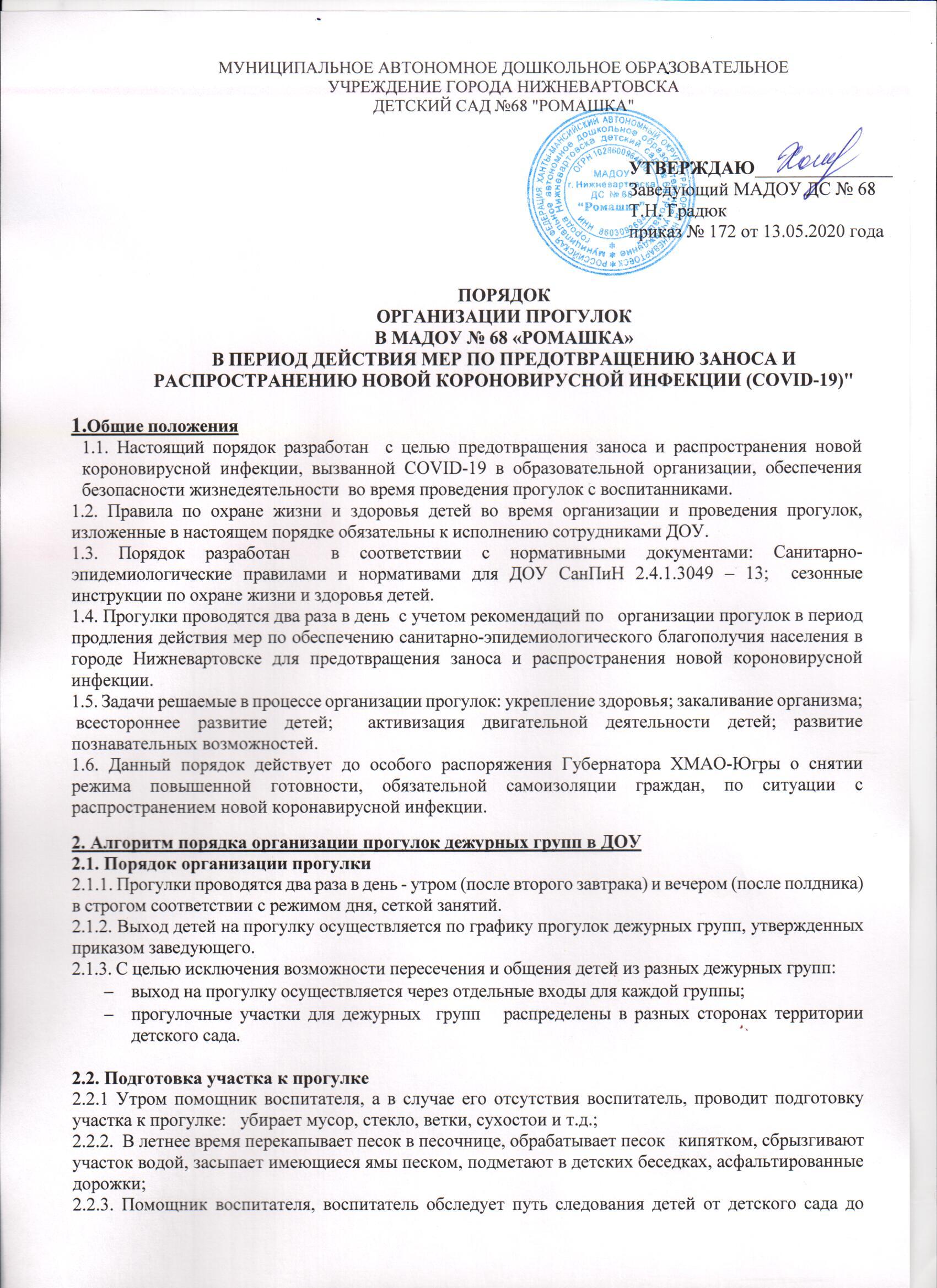 участка, проверяя безопасность пути, устраняя возможную опасность. Выносит на веранду выносной игровой материал.  2.2.4. После подготовки участка к прогулке помощник воспитателя сообщает воспитателю о готовности участка к проведению прогулки с детьми и о безопасности пути следования детей к участку.2.2.5. Выйдя на участок с детьми, воспитатель должен проверить, чтобы ворота, калитки  ДОУ были закрыты на щеколды, на высоте недоступной детям.2.2. Подготовка детей к прогулке и выход на прогулку:2.2.1. Одевание и раздевание детей проводится совместно воспитателем и помощником воспитателя; в ранних группах детей помогают одевать работники прачечной, помощники воспитателей старших групп (назначаются приказом заведующего).2.2.2. При одевании детей воспитателю и помощнику воспитателя необходимо контролировать порядок последовательности одевания детей, проверять наличие одетых у ребенка всех видов одежды (колготы, носки, штаны, кофты, шапки, варежки, обувь и т.д.) 2.2.3. Воспитатель вместе с помощником воспитателя, выйдя с детьми на улицу, строят детей  парами,  пересчитывают их и ведут на участок. 2.4. Организация прогулки:2.4.1. Воспитатель несет  личную ответственность за жизнь и здоровье детей во время прогулки.  Во время прогулки воспитателю запрещается  отвлекаться от детей разговорами с воспитателями соседних групп на посторонние темы, разговорами или играми по сотовому телефону; запрещается допускать общение между детьми разных групп.2.4.2. Воспитатель   должен проводить прогулку с детьми   в строгом соответствии с планом образовательной  работы.  В процессе прогулки воспитатель организует деятельность детей:  наблюдение, трудовую деятельность, самостоятельные игры детей, создает условия для двигательной активности, проводит подвижные и спортивные игры с подгруппой детей и группой.2.4.3. Воспитатель должен  строго следить  за тем, чтобы дети не уходили с территории участка, каждые 10 минут пересчитывать детей. 2.4.4. В случае незначительного ухудшения погоды воспитатель должен завести детей в беседку и организовать спокойные игры с детьми. 2.4.5. В случае сильного ухудшения погоды помощник воспитателя должен немедленно выйти на участок, помочь собрать выносной игровой материал и вместе с воспитателем завести детей в группу. 3. Порядок организации возвращения  детей с прогулки.3.1. Помощник воспитателя должен к концу прогулки выйти на  детский участок.3.2. Воспитатель организует уборку выносного игрового инвентаря совместно с детьми.3.3. Помощник воспитателя строит освободившихся детей парами.3.4. Воспитатель, построив всех детей, пересчитывает их.3.5. Возращение детей в детский сад осуществляется воспитателем и помощником воспитателя, сопровождая колонну детей впереди и сзади  строго через  отдельные входы для каждой группы.3.6. Вернувшись в группу с детьми, воспитатель еще раз пересчитывает детей,  следит за тем, как дети раздеваются и складывают вещи в шкаф в определенном порядке, проверяет состояние одежды и при необходимости дает указание помощнику воспитателя принять меры для приведения одежды в надлежащий вид.3.7. Помощник воспитателя осуществляет сушку и чистку детской одежды.3.8. После возвращения с прогулки воспитатель (помощник воспитателя) организует с детьми тщательное мытье рук с мылом, обработку рук кожными антисептиками. 3.9. В жаркую погоду осуществляет мытье ног перед сном после утренней прогулки. 4. Порядок действия воспитателя при получении ребенком травмы на прогулке.4.1. В случае получении ребенком травмы воспитатель должен попросить воспитателя  с соседнего участка присмотреть за её детьми на участке и отвести пострадавшего ребенка для оказания первой помощи в медицинский кабинет, сообщить о травме администрации ДОУ. После этого он  должен вернуться на участок  к детям. Если ребенок получил микротравму, после оказания ему первой медицинской помощи, помощник воспитателя выводит ребенка на участок и передает его в руки воспитателю. 4.2. В случае получения ребенком травмы на участке и отсутствия рядом других воспитателей, воспитатель должен завести всю группу детей в детский сад, оставить детей  на помощника воспитателя.   Воспитатель должен отвести пострадавшего для оказания помощи в медицинский кабинет, сообщить о травме администрации ДОУ. 4.3. Заведующий ДОУ вызывает скорую помощь,   сообщает родителям о происшедшей травме с ребенком, сообщает о травме  в Департамент образования.5. Порядок действий при обнаружении  самовольного ухода воспитанников с  участка. 5.1. В случае обнаружения самовольного ухода ребенка с территории ДОУ воспитатель должен  организовать детей, пересчитать их и завести их в ДОУ. 5.2. Воспитатель обязан немедленно сообщить о случившемся администрации ДОУ.5.3. Руководитель ДОУ должен немедленно отправить на поиск ребенка  сотрудников ДОУ, сообщить о случившемся в ближайшее отделение милиции, уведомить Департамент образования, родителей ребенка. 